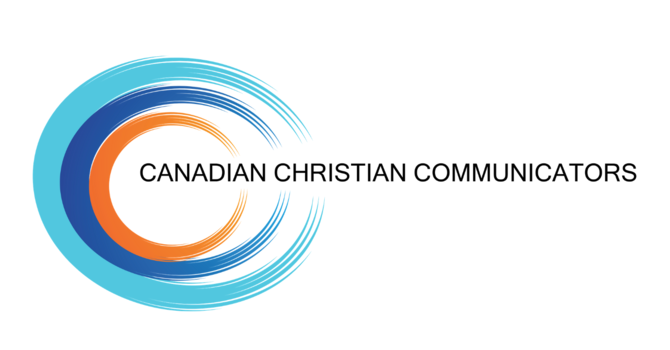 Entry Form – 2024 CCCA Awards of MeritPublication/Individual Member: Title of Entry: Author/Artist/Designer/Editor/Photographer: (Underline the appropriate title/titles. This information is used for the award certificates) Category Number and Name (subdivision if applicable):  Publication’s purpose and intended readership: To be completed by the judge (attach additional notes if necessary)1.  Why this works? 2. What needs work – what could make it better?3. Remarks 